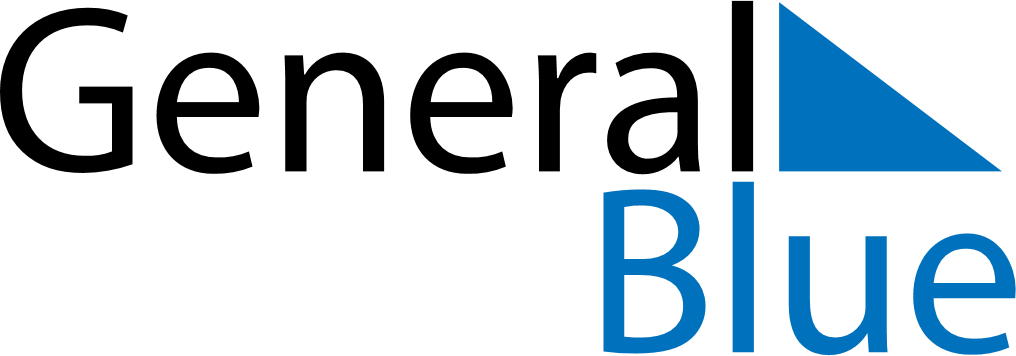 February 2018February 2018February 2018DenmarkDenmarkSUNMONTUEWEDTHUFRISAT1234567891011121314151617Fastelavn1819202122232425262728